Пояснительная записка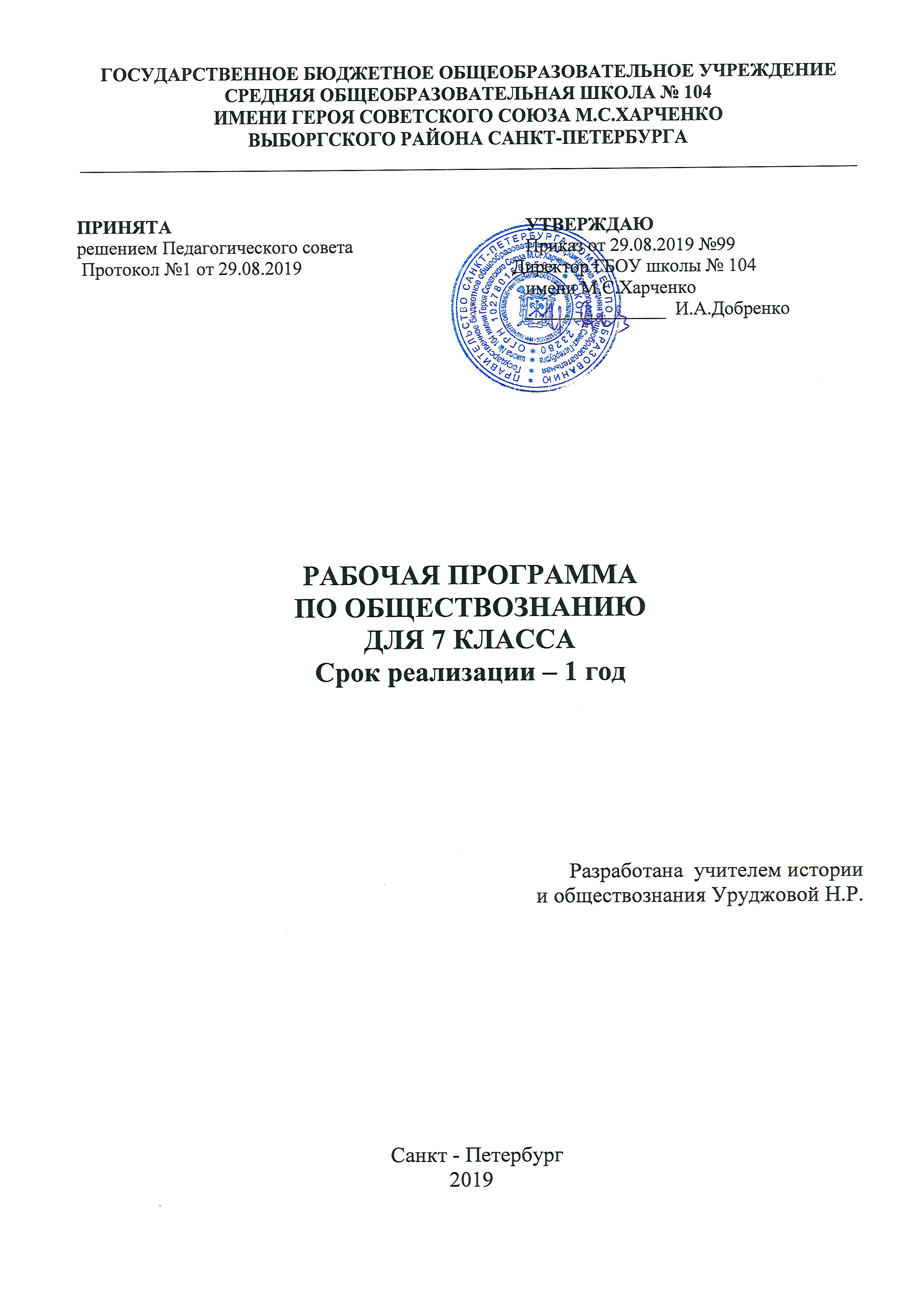 Рабочая программа по обществознанию для 7 класса составлена с учетом требований:Закона РФ «Об Образовании»; Федерального  государственного образовательного стандарта основного общего образования, утвержденного приказом Министерства образования и науки РФ от 17.12.2010 № 1897.Распоряжения Комитета по образованию от 03.04.2019 № 1010-р « О формировании календарного учебного графика государственных образовательных учреждений СПб, реализующих основные общеобразовательные программы, в 2019-2020 учебном году»Распоряжение Комитета по образованию от 20.03.2019№ 796-р « О формировании учебных планов государственных общеобразовательных учреждений СПб, реализующих основные общеобразовательные программы, в 2019-2020учебном году»Федерального перечня учебников,  рекомендованных (допущенных) к использованию в образовательном процессе в образовательных  учреждениях, реализующих программы общего образования;Примерных программ Министерства образования и науки РФ;Рабочих программ по обществознанию к предметной линии учебников Л.Н. Боголюбова;Учебного плана ОУ на 2019-2020 учебный год.Цели изучения курсаДанный курс направлен на достижение следующих целей: ознакомление учащихся с базовыми понятиями и концепциями социальных наук;развитие навыков критического мышления и анализа социальных, экономических и правовых вопросов; создание условий для социализации и личностного развития школьников;формирование навыков и культуры обсуждения острых общественных, этических, правовых и т.д. вопросов: умение аргументированно отстаивать свою точку зрения, уважение к точке зрения оппонента;  формирование у школьников гуманистических ценностей, толерантности, политической корректности, уважение к окружающим независимо от их пола, национальности, культуры, политических взглядов, здоровья и т.д.;воспитание общероссийской идентичности, гражданской ответственности, уважения к правовым и социальным нормам; формирование опыта применения теоретических знаний и концепций в практических повседневных ситуациях.Содержание курса по обществознаниюВводный урок.Глава 1. Человек и закон (14 часов)Социальные ценности и нормы. Традиции, обычаи, ритуалы, обряды. Этикет. Социальная ответственность. Отклоняющееся поведение. Профилактика негативных форм отклоняющегося поведения.Права, свободы и обязанности гражданина. Всеобщая декларация прав человека 1948 года. Декларация прав ребенка 1959. Правовой статус несовершеннолетних.Защита Отечества. Регулярная армия, военная служба. Дисциплина. Дисциплина общеобязательная и специальная. Внешняя и внутренняя дисциплина. Юридическая ответственность. Противозаконное поведение. Правоохранительные органы Российской Федерации.Судебная система РФ. Правосудие. Глава 2. Человек и экономика. (14 часов)Понятие «экономика». Экономика как наука. Основные вопросы экономики. Понятие рынка.Производство, производительность труда. Прибыль и экономические издержки. Трудовые ресурсы.   Факторы, влияющие на производительность труда.Заработная плата и стимулирование труда. Виды и формы бизнеса.Обмен, торговля. Формы торговли и реклама.Деньги. Появление денег как всеобщего эквивалента. Функции денег. Инфляция.Экономика семьи. Семейный бюджет, реальные и номинальные доходы семьи.Личное подсобное хозяйство.Глава 3. Человек и природа (6 часов)Воздействие человека на природу. Загрязнение окружающей среды. Техногенные катастрофы. Меры по защите окружающей среды. Экологические движения и распространения экологических ценностей. Законы по охране окружающей среды. Итоговое повторение и контроль. Распределение учебного материала в 7 классеМесто учебного предмета в учебном плане образовательного учрежденияКурс «Обществознание» для 7 класса рассчитан на 34 учебных часа (1 час в неделю, 34 учебных недель). Планируемые результаты освоения содержания курсаВ результате изучения обществознания (включая экономику и право) ученик долженЗнать/понимать• социальные свойства человека, его взаимодействие с другими людьми;• сущность общества как формы совместной деятельности людей;• характерные черты и признаки основных сфер жизни общества;• содержание и значение социальных норм, регулирующих общественные отношения.Уметь• описывать основные социальные объекты, выделяя их существенные признаки; человека как социально-деятельное существо; основные социальные роли;• сравнивать социальные объекты, суждения об обществе и человеке, выявлять их общие черты и различия;• объяснять взаимосвязи изученных социальных объектов (включая взаимодействия человека и общества, общества и природы, сфер общественной жизни);• приводить примеры социальных объектов определенного типа, социальных отношений; ситуаций, регулируемых различными видами социальных норм; деятельности людей в различных сферах;• оценивать поведение людей с точки зрения социальных норм, экономической рациональности;• решать познавательные и практические задачи в рамках изученного материала, отражающие типичные ситуации в различных сферах деятельности человека• осуществлять поиск социальной информации по заданной теме из различных ее носителей (материалы СМИ, учебный текст и другие адаптированные источники); различать в социальной информации факты и мнения;• самостоятельно составлять простейшие виды правовых документов (записки, заявления, справки и т.п.).Использовать приобретенные знания и умения в практической деятельности и повседневной жизни для:• полноценного выполнения типичных для подростка социальных ролей;• общей ориентации в актуальных общественных событиях и процессах;• нравственной и правовой оценки конкретных поступков людей;• реализации и защиты прав человека и гражданина, осознанного выполнения гражданских обязанностей• первичного анализа и использования социальной информации;Личностные результаты:   критическое мышление;интерес к современным дискуссиям по наиболее острым социальным, экономическим, правовым и этическим вопросам;развитие навыков межличностной и межкультурной коммуникации;формирование способностей к лидерству и умению находить взаимовыгодные компромиссы;приверженность к гуманистическим ценностям, идеям толерантности и политической корректности;осознание своей принадлежности к сообществу граждан РФ, уважение к гражданам других государств.Метапредметные результаты:элементарные навыки исследования и поиска релевантной информации, умение делать обобщения и формулировать выводы;умение устно и письменно формулировать свою точку зрения;навыки и культура обсуждения острых научных и этических вопросов;умение самостоятельно формулировать вопросы/проблемы и находить способы для их решения;умение взаимодействовать и работать в группе (навыки работы в команде);умение отличать оценочные суждения от фактических;умение работать с письменными текстами (анализ позиции автора, его аргументов, предположений, на которых основаны суждения автора);развитие визуального мышления.Предметные результаты: критическое осмысление базовых понятий основных социальных наук;общее представление о социальных, правовых, этических нормах а обществе, представление о том, как эти нормы менялись во времени и как они отличаются в разных культурах и странах; элементарные навыки анализа в области философии, психологии, социологии, экономики и права;формирование гендерной, культурной, профессиональной и социальной идентичности школьников; применение теоретических знаний в повседневных практических ситуациях (рефлексия и самоанализ, анализ поведения и социальных ролей других людей, использование элементарных приемов предотвращения/разрешения конфликтов, анализ текстов СМИ и т.д.).Технологии и формы урокаВ процессе обучения используются следующие образовательные технологии:Технология коммуникативного обучения– направлена на формирование коммуникативной компетентности учеников, которая является базовой, необходимой для адаптации к современным условиям межкультурной коммуникации.Информационно-коммуникационные технологии (ИКТ) - расширяют рамки образовательного процесса, повышая его практическую направленность, способствуют повышению познавательной активности.Технология индивидуализации обучения – помогает реализовывать личностно-ориентированный подход, учитывая индивидуальные особенности и потребности учащихся.Технология тестирования – используется для контроля уровня усвоения  знаний в рамках модуля на определённом этапе обучения. Данная технология позволяет преподавателю выявить и систематизировать аспекты, требующие дополнительной проработки.Технология обучения в сотрудничестве – реализует идею взаимного обучения, осуществляя как индивидуальную, так и коллективную ответственность за решение учебных задач.Комплексное использование в учебном процессе всех вышеназванных технологий стимулирует личностную, интеллектуальную активность, развивает познавательные процессы.Учебно-методическое обеспечение Учебно-методический комплект:Обществознание 7 класс: учебник для общеобразовательных организаций с приложением на электронном носителе/ под ред. Л.Н.Боголюбова, Л.Ф. Ивановой. М.: Просвещение, 2014;Иванова Л.Ф. Обществознание 7 класс: рабочая тетрадь для учащихся общеобразовательных организаций. М.: Просвещение, 2015.Дополнительная литература для учителяCottrellS. CriticalThinkingSkills.Developing Effective Analysis and Argument. N.Y.: Palgrave Macmillan, 2010; Herring J.How to argue Powerfully, Persuasively, Positively. NewJersey: PearsonEducation, 2012.  Календарно-тематическое планированиеКритерии оценки знаний учащихся.Отметка "5" ставится в случае: 1. Знания, понимания, глубины усвоения обучающимся всего объёма программного материала. 2. Умения выделять главные положения в изученном материале, на основании фактов и примеров обобщать, делать выводы, устанавливать межпредметные и внутрипредметные связи, творчески применяет полученные знания в незнакомой ситуации. 3. Отсутствие ошибок и недочётов при воспроизведении изученного материала, при устных ответах устранение отдельных неточностей с помощью дополнительных вопросов учителя, соблюдение культуры устной речи. Отметка "4": 1. Знание всего изученного программного материала. 2. Умений выделять главные положения в изученном материале, на основании фактов и примеров обобщать, делать выводы, устанавливать внутрипредметные связи, применять полученные знания на практике. 3. Незначительные (негрубые) ошибки и недочёты при воспроизведении изученного материала, соблюдение основных правил культуры устной речи. ^ Отметка "3" (уровень представлений, сочетающихся с элементами научных понятий): 1. Знание и усвоение материала на уровне минимальных требований программы, затруднение при самостоятельном воспроизведении, необходимость незначительной помощи преподавателя. 2. Умение работать на уровне воспроизведения, затруднения при ответах на видоизменённые вопросы. 3. Наличие грубой ошибки, нескольких негрубых при воспроизведении изученного материала, незначительное несоблюдение основных правил культуры устной речи.Отметка "2": 1. Знание и усвоение материала на уровне ниже минимальных требований программы, отдельные представления об изученном материале. 2. Отсутствие умений работать на уровне воспроизведения, затруднения при ответах на стандартные вопросы. 3. Наличие нескольких грубых ошибок, большого числа негрубых при воспроизведении изученного материала, значительное несоблюдение основных правил культуры устной речи. Раздел Количество часовЧеловек и закон14Человек и экономика 14Человек и природа 6Итого34№ урокадатаТема и тип урокаСодержание Планируемые результатыПланируемые результатыПланируемые результатыКонтроль № урокадатаТема и тип урокаСодержание Предметные УУДМетапредметныеУУД ЛичностныеУУДКонтроль Глава I. Человек в социальном измерении (14 часов)Глава I. Человек в социальном измерении (14 часов)Глава I. Человек в социальном измерении (14 часов)Глава I. Человек в социальном измерении (14 часов)Глава I. Человек в социальном измерении (14 часов)Глава I. Человек в социальном измерении (14 часов)Глава I. Человек в социальном измерении (14 часов)Глава I. Человек в социальном измерении (14 часов)1-2Введение. Социальные нормы (ознакомление с новым материалом) 1.Понятие и виды социальных норм. 2. ЭтикетОбщее представление о социальных нормах и видах социальных норм.Восприятие этикета как разновидности социальных норм.Познавательные: восприятие нового учебного материала, формирование навыков критического мышления, умение формулировать общие размышления на заданные вопросы.Коммуникативные: участие в диалоге с учителем и в общей дискуссии; владение навыками устной презентации своих индивидуальных заданий, отвечать на вопросы класса, осознание своего личного вклада в общий результат класса. Регулятивные: внутреннее планирование, самостоятельный выбор индивидуального задания с учетом своих собственных интересов и предпочтений, определение своего собственного графика работы над индивидуальным заданием.Позитивное восприятие социальных норм, и необходимости следовать общепринятым правилам поведения. 1-й урок: устный опрос, практические задания в тетради2-й урок: задания  по теме  3-4Права и обязанности граждан (комбинированныйурок) 1. Права и свободы человека и гражданина 2. Всеобщая декларация прав человека 3. Права ребенка. Общее представление о правах и свободах человека.Умение работать с текстом всеобщей декларации прав человека, определять базовые гражданские права.Общее представление о правах ребенка. Познавательные: составление классификации прав человека, работа с текстом декларации, поиск способов реализации прав человека на практике.Коммуникативные: обмен мнениями, умение слушать и понимать точку зрения других участников дискуссии.Регулятивные: принимают и сохраняют учебную задачу, учитывают выделенные учителем ориентиры действия.Осознание включенности в правовое поле. Общее представление о базовых правах человека и необходимости из соблюдения. 1-й урок: устный опрос, практические задания в тетради2-й урок: задания по теме  5 – 6Правовые нормы. Законы.(ознакомление с новым материалом)1.Закон2. Основные законы3. Закон и свобода Общее представление о правовых нормах. Понятие основных законов, и чем они отличаются от обычного законодательства.   Умение работать с отдельными статьями конституции РФ, использовать теоретические обобщения при анализе конкретных ситуаций из повседневного опыта.Познавательные: самостоятельная постановка проблемных вопросов и попытка сформулировать на них ответ.Коммуникативные: участие в коллективном обсуждении проблем, участие в диалоге с учителем.Регулятивные: самостоятельно выделяют и формулируют учебную цель, составляют план и последовательность действий.Осознание включенности в правовое поле. Общее представление о конституционных правах российских граждан и необходимости из соблюдения.1-й урок: устный опрос, практические задания в тетради2-й урок: задания по теме  7 – 8 Защита Отечества1. Конституционная обязанность граждан России 2. Регулярная армия в современных государствах и защита государственных границ Общее представление о том, что защита граждан от внешней угрозы является одной из главных функций государства. Понимание того, что всеобщая воинская повинность является одной из характеристик современных государств. Познавательные: критическое мышление, умение применять теоретические модели на своем повседневном опыте, критически оценивать применимость известных теорий на практике. Коммуникативные: участие в коллективных обсуждениях проблем, навыки и культура дискуссий, обмен личным практическим опытом.Регулятивные: соотнесение нового материала с уже изученным, постановка собственных учебных задач.Позитивное восприятие патриотических ценностей. 1-й урок: устный опрос, практические задания в тетради2-й урок: задания по теме  9 – 10Дисциплина(комбинированный урок)1.Понятие дисциплины.2. Внутренняя и внешняя дисциплинаОбщее представление о дисциплине и ее видах. Чтение отрывков из работ М.Фуко об истории формирования дисциплинарных практик. Познавательные: умение сопоставлять и сравнивать различные мнения, умение сформулировать свое собственное представление о понятии, использование воображение и повседневного опыта для решения поставленных задач.Коммуникативные: умение работать в группе, умение проводить опрос участников своей группы.  Регулятивные: планирование проведение опроса своих одноклассников, умение прогнозировать результаты опроса. Позитивное отношение к необходимости подчиняться правилам дисциплины. 1-й урок: устный опрос, практические задания в тетради2-й урок: задания по теме  11-12Юридическая ответственность  (Обобщение и систематизация)1. Понятие юридической ответственности. 2. Виды юридической ответственности. Представление о юридической ответственности граждан и ее видах. Познавательные: привлечение полученной ранее информации и поиск новой для ответа на поставленные вопросы. Коммуникативные: умение соблюдать правила поведения в классе, создание благоприятной среды для выполнения самостоятельной работы.Регулятивные: умение распределить нагрузку и рабочее время для того, чтобы уложиться в установленные временные рамки для выполнения заданий.Осознание необходимости быть законопослушным и понимание неотвратимости наказания в случае несоблюдения законов. 1-й урок: устный опрос, практические задания в тетради2-й урок: задания по теме  13-14Правоохранительные органы Российской Федерации 1.Правоохранительные органы РФ2. Суд.3.Полиция. Общее представление о видах правоохранительных органов РФ. Познавательные: привлечение полученной ранее информации и поиск новой для ответа на поставленные вопросы. Коммуникативные: умение соблюдать правила поведения в классе, создание благоприятной среды для выполнения самостоятельной работы.Регулятивные: умение распределить нагрузку и рабочее время для того, чтобы уложиться в установленные временные рамки для выполнения заданий.Осознание необходимости быть законопослушным и понимание неотвратимости наказания в случае несоблюдения законов.1-й урок: устный опрос, практические задания в тетради2-й урок: задания по теме  Глава II.  Человек и экономика (14 часов)Глава II.  Человек и экономика (14 часов)Глава II.  Человек и экономика (14 часов)Глава II.  Человек и экономика (14 часов)Глава II.  Человек и экономика (14 часов)Глава II.  Человек и экономика (14 часов)Глава II.  Человек и экономика (14 часов)Глава II.  Человек и экономика (14 часов)15-16Экономика и ее основные участники1.Понятие «экономика»2. натуральное и рыночное хозяйство3. Основные участники экономикиФормулировать определение понятия «экономика», анализировать экономические взаимоотношения людей на конкретных примерах. Общее представление об основных участниках экономикиПознавательные: соотнесение теоретических понятий с повседневным опытом, умение обобщать повседневный опыт на теоретическом уровне. Коммуникативные: осознание на практических примерах в классе роли эмоций в общении и умение вовремя ставить их под контроль. Регулятивные: самостоятельная постановка новых учебных целей с учетом полученного нового материала.Рефлексия над собственным повседневным опытом участия в экономических отношениях. 1-й урок: устный опрос, практические задания в тетради2-й урок: задания по теме  17-18Мастерство работника (ознакомление с новым материалом)1.Квалификация и профессионализм 2. Заработная платаСамостоятельно определять критерии профессионализма работника. Общее представление о квалификации работника и о том, как ее можно улучшить.Знание основных принципов, по которым определяется размер заработной платы работников.Познавательные: умение на основе личного опыта делать более широкие обобщения, и наоборот, умение применять общие теоретические понятия для анализа конкретных социальных ситуаций. Коммуникативные: практическая работа в группе, умение определять лидера в группе и сферу его ответственности за выполненное общее задание, умение распределять роли между остальными участниками, осмысление на более высоком теоретическом уровне уже привычных форм общения в группе. Попытка выработать более эффективные способы работы в команде с учетом вновь приобретенных знаний.   Регулятивные: восприятие ориентиров, данных учителем при освоении нового материала.Осознание себя в качестве экономического агента, направленность на достижение профессионализма в разных сферах. 1-й урок: устный опрос, практические задания в тетради2-й урок: задания по теме  19-20Производство: затраты, выручка, прибыль (Ознакомление с новым материалом)1.Производство2. Издержки 3.ПрибыльЗнакомство с основными принципами производства. Общее представление об издержках и прибыли. Попытка составить собственный бизнес-план и подсчитать свою потенциальную прибыль и издержки.  Познавательные: восприятие нового материала, формирование навыков критического мышления, самостоятельный поиск дополнительной информации по теме урока. Коммуникативные: использование навыков невербального общения, рефлексия над собственным языком тела при общении с друзьями и одноклассниками.Регулятивные: принимают и сохраняют учебную задачу, учитывают выделенные учителем ориентиры действия.Осознание себя в качестве рационального экономического агента. Развитие предпринимательских способностей. 1-й урок: устный опрос, практические задания в тетради2-й урок: задания по теме  21-22Виды и формы бизнеса  (ознакомление с новым материалом)1.Понятие «бизнес» 2.Виды бизнесаРасширенное представления о видах предпринимательской активности. Развитие предпринимательских способностей. Умение просчитывать свои риски и перспективы. Познавательные: умение применять полученные знания на практике, умение давать рациональную оценку действий в эмоционально напряженных ситуациях.Коммуникативные: применение на практике методов предотвращения или разрешения конфликтов.Регулятивные: понимание учебной задачи, самостоятельное овладение необходимыми навыками поведения в конфликтных ситуациях. Развитие предпринимательских способностей. Умение просчитывать свои риски и перспективы.1-й урок: устный опрос, практические задания в тетради2-й урок: задания по теме  23-24Обмен, торговля, реклама. 1.Обмен и торговля2. Формы торговли3. РекламаПонимание обмена и торговли, как необходимых условий для формирования рынка. Общее понятие о рекламе как инструменте для продвижения товаров и услуг на рынке. Познавательные: навыки критического мышления, умение формулировать свои рассуждения письменно, умение сопоставлять и анализировать полярные точки зрения по одному и тому же вопросу. Коммуникативные: повторение и закрепление теоретических основ общения. Умение давать собственный анализ конкретным ситуациям, связанным с общением.Регулятивные: тайм-менеджмент при выполнении самостоятельных заданий. Умение справляться со стрессом, вызванным необходимостью решать нестандартные задачи на оценку.Развитие предпринимательских способностей и экономической грамотности.1-й урок: устный опрос, практические задания в тетради2-й урок: задания по теме  . 25-26Деньги и их функции1.Деньги2.Функции денег в экономике Понимание природы и функций денег в экономикеПознавательные: навыки критического мышления, умение формулировать свои рассуждения письменно, умение сопоставлять и анализировать полярные точки зрения по одному и тому же вопросу. Коммуникативные: повторение и закрепление теоретических основ общения. Умение давать собственный анализ конкретным ситуациям, связанным с общением.Регулятивные: тайм-менеджмент при выполнении самостоятельных заданий. Умение справляться со стрессом, вызванным необходимостью решать нестандартные задачи на оценку.Развитие предпринимательских способностей и экономической грамотности.1-й урок: устный опрос, практические задания в тетради2-й урок: задания по теме  27-28Экономика семьи 1.Имущество и доходы семьи 2. Семейный бюджетОбщее представление о семейном бюджете. Умение составлять семейный бюджет. Понятие рациональных и нерациональных трат. Познавательные: навыки критического мышления, умение формулировать свои рассуждения письменно, умение сопоставлять и анализировать полярные точки зрения по одному и тому же вопросу. Коммуникативные: повторение и закрепление теоретических основ общения. Умение давать собственный анализ конкретным ситуациям, связанным с общением.Регулятивные: тайм-менеджмент при выполнении самостоятельных заданий. Умение справляться со стрессом, вызванным необходимостью решать нестандартные задачи на оценку.Развитие предпринимательских способностей и экономической грамотности.1-й урок: устный опрос, практические задания в тетради2-й урок: задания по теме  Глава III.  Человек и природа (6 часов)Глава III.  Человек и природа (6 часов)Глава III.  Человек и природа (6 часов)Глава III.  Человек и природа (6 часов)Глава III.  Человек и природа (6 часов)Глава III.  Человек и природа (6 часов)Глава III.  Человек и природа (6 часов)Глава III.  Человек и природа (6 часов)29-30Воздействие человека на природу1.Использование природных ресурсов2. Загрязнение атмосферы3.Техногенные катастрофыКритическое восприятие понятия «природа». Понимание зависимости между деятельностью человека и состоянием окружающей среды. Осознание необходимости бережно относиться к природе. Познавательные: критическое мышление, сопоставление различных точек зрения, обобщение повседневного опыта. Рациональное обоснование выгод быть добрым (использование элементов теории игр).Коммуникативные: практические навыки и культура дебатов. Регулятивные: планирование своего выступления.Формирование экологической культуры. 1-й урок: устный опрос, практические задания в тетради2-й урок: задания по теме  31-32Охранять природу – значит охранять жизнь (ознакомление с новым материалом)1.Ответственное отношение к природе 2. Экологическая моральПопытки самостоятельно сформулировать примеры ответственного отношения к природе, выработать модель гармоничного взаимодействия человека и природы. Общее представление об «экологической морали»Познавательные: умение приводить примеры, подтверждающие или опровергающие общие утверждения.Коммуникативные: взаимодействие в ходе совместной работы в классе, умение вести диалог с учителем и одноклассниками. Регулятивные: прогнозируют результаты уровня освоения материала. Формирование экологической культуры.1-й урок: устный опрос, практические задания в тетради2-й урок: задания по теме  33-34Закон на страже природы  Обобщение и систематизация (ознакомление с новым материалом)1.Законодательные меры по охране природы2. Экологическое законодательство в РФЗнакомство с законодательными мерами по защите природы. Попытка сформулировать свои собственные законы, направленные на защиту природы.  Познавательные: рациональное обоснование выгод защиты окружающей среды Коммуникативные: взаимодействие в ходе совместной работы в классе, умение вести диалог с учителем и одноклассниками.Регулятивные: понимание учебной задачи, тайм-менеджмент в процессе обучения.Формирование экологической культуры.1-й урок: устный опрос, практические задания в тетради2-й урок: задания по теме  